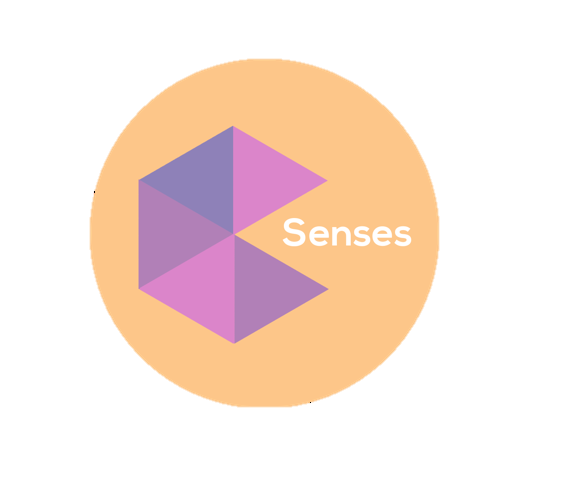 Senses Actual BudgetOur Travel CostsTotal Project Cost: £55.70Travel DestinationCost for TravelNumber of PeopleTotal Travel Cost for JourneyLouth (The Lincoln & Lindsey Blind Society)£93£27Birchwood Sure Start Children’s Centre (Lincoln Deaf Children’s Society)£52£10Lincoln Station to Hykeham Station (Social Paws)£2.902£5.80Hykeham Station to Social Paws (Social Paws)£7.103£7.10Lincoln Station to Hykeham Station (George)£2.902£5.80